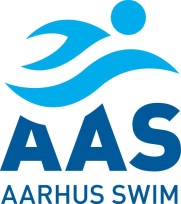 Invitation til:AAS3 (K3 i Skovbakken, HEI, IHF og Lyseng) & Talent.Løb til stævnet:1-2	200m IM		Drenge/ Piger3-4	50m Ryg		Drenge/ Piger5-6	100m Bryst		Drenge/ Piger7-8	100m Fri		Drenge/ Piger9-10	50m Fly		Drenge/ Piger11-12	200m Ryg		Drenge/ Piger13	8x50m fri mix	Åben klasse. 4 piger & 4 drenge, valgfri rækkefølge.Århus, den 12. januar 2020OpvarmningHoldledermødeOfficialmødeStævnestartLørdag8:008:008:009:00STEDVejlby-Risskov Idrætscenter.Vejlby-Risskov Idrætscenter.FORPLEJNINGSvømmer medbringer selv forplejning.Svømmer medbringer selv forplejning.MØDESTED OG TIDSPUNKTAdgang til omklædningen kl. 7:45Adgang til omklædningen kl. 7:45OFFICIALVi har brug for officials med modul 1 og 2 – gerne mere… Da det er AAS, der står for afholdelse af stævnet, har vi også brug for hjælp til bl.a. Klargøring lørdag morgen kl. 7.00Oprydning efter stævnetDiverse andre serviceopgaver (baderumsvagt M/K, medaljeuddeling, forplejning, oprydning, mv.)Det er meget vigtigt at man melder sig til flest mulige opgaver. Så skal vi nok fordele forældrehjælp ligeligt mellem forældre. Vi er afhængige af, at flest mulige svømmer deltager med minimum én forældre, der kan hjælpe med forældrehjælp eller official.Vi har brug for officials med modul 1 og 2 – gerne mere… Da det er AAS, der står for afholdelse af stævnet, har vi også brug for hjælp til bl.a. Klargøring lørdag morgen kl. 7.00Oprydning efter stævnetDiverse andre serviceopgaver (baderumsvagt M/K, medaljeuddeling, forplejning, oprydning, mv.)Det er meget vigtigt at man melder sig til flest mulige opgaver. Så skal vi nok fordele forældrehjælp ligeligt mellem forældre. Vi er afhængige af, at flest mulige svømmer deltager med minimum én forældre, der kan hjælpe med forældrehjælp eller official.KØRSELEgen transport.Egen transport.HOLDLEDEREBehøves ikke.Behøves ikke.LØBLøbstilmelding laves i fællesskab med træneren. Maks. 3 løb.Løbstilmelding laves i fællesskab med træneren. Maks. 3 løb.TILMELDINGSFRISTSøndag den 8. februar.Søndag den 8. februar.